PUNKT KONSULTACYJNO-DIAGNOSTYCZNYgdzie bezpłatnie, anonimowo i bez skierowaniamożna wykonać test na HIVPKD - POZNAŃul. Mickiewicza 5/4 (w punkcie pobrań DIAGNOSTYKA), 60 - 834 PoznańGodziny otwarcia: poniedziałek 16.00 - 20.00                                środy 16.00 - 20.00,                               czwartek 16.00 - 20.00 - w tym dniu z doradcą można komunikować się 
                                                                        w PJM (Polskim Języku Migowym)                                piątek 16.00 - 20.00                                pobrania krwi odbywają się do godz. 19.30telefon kontaktowy 730 110 830 czynny w czwartki w godz. 17.30 – 19.00Źródło: www.aids.gov.pl/pkd/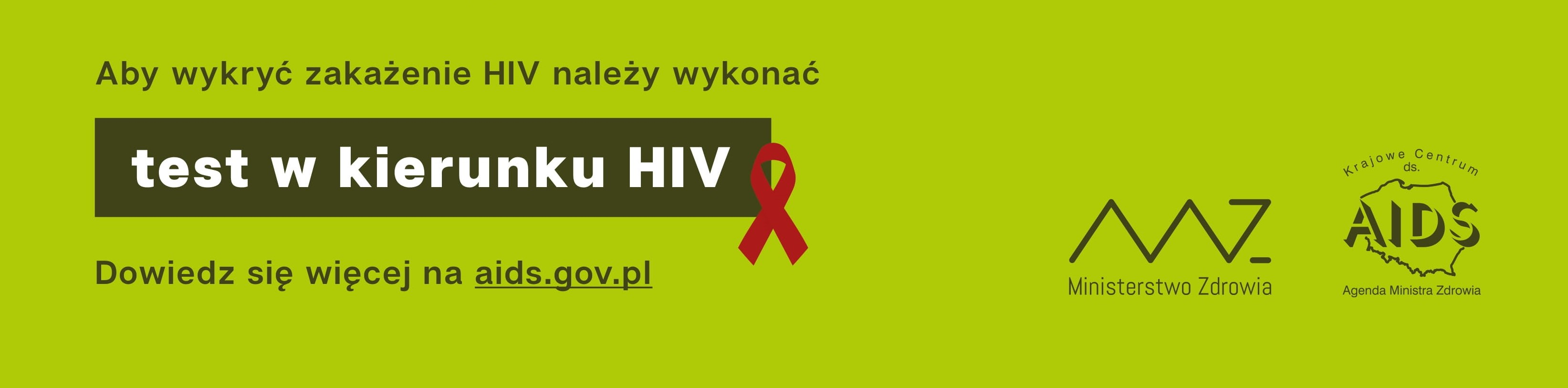 